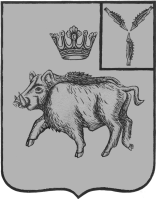 СОВЕТ  ДЕПУТАТОВБАРНУКОВСКОГО МУНИЦИПАЛЬНОГО ОБРАЗОВАНИЯБАЛТАЙСКОГО МУНИЦИПАЛЬНОГО РАЙОНАСАРАТОВСКОЙ ОБЛАСТИШестидесятое заседание Совета депутатоввторого созываОт 31.05.2012г. №154с.БарнуковкаОб утверждении перечня услуг, которые являются необходимымии обязательными для предоставлениямуниципальных услуг и порядке определения размера платы за оказание таких услуг   	В соответствии с Федеральным законом от 27.07.2010 № 210-ФЗ «Об организации предоставления государственных и муниципальных услуг», руководствуясь статьей 23 Устава Барнуковского муниципального образования, 	ПОСТАНОВЛЯЮ:	1. Утвердить Перечень услуг, которые являются необходимыми и обязательными для предоставления органами местного самоуправления муниципальных услуг Барнуковского муниципального образования согласно приложению № 1.	2. Настоящее решение вступает в силу со дня его обнародования.	3. Контроль за исполнением настоящего решения возложить на постоянную комиссию Совета депутатов Барнуковского муниципального образования Балтайского муниципального района Саратовской области по вопросам местного самоуправления.Глава Барнуковскогомуниципального образования                                    А.А.МедведевПриложение № 1к решению Совета депутатов Барнуковского муниципального образования от 31.05.2012г. № 154Перечень услуг, которые являются необходимыми и обязательными для предоставления органами местного самоуправления муниципальных услуг Барнуковского муниципального образования Балтайского муниципального района Саратовской области№п/пНаименование услуги, которая является необходимой и обязательной для предоставления муниципальной услугиНаименование организации, участвующей в предоставлении муниципальных услугНаименование муниципальной услуги 1.Выдача технического паспорта на объект недвижимостиБалтайское отделение Саратовского филиала ФГУП «Ростехинвентаризация-Федеральное БТИ»Присвоение почтовых адресов объектам недвижимости на территории Балтайского муниципального образования2Согласие совладельцев (если таковые имеются) на присвоение адресаСобственник имуществаПрисвоение почтовых адресов объектам недвижимости на территории Балтайского муниципального образования3.Документ, подтверждающий оплату государственной пошлины  за совершение нотариального действияФинансово-кредитные учреждения (организации)Совершение нотариальных действий специально уполномоченным должностным лицом администрации Барнуковского муниципального образования